8th – 12th MarchHi Boys and Girls,I hope you all enjoyed the sun over the weekend. This is your reading work for this week. I am looking forward to seeing you all very soon!Ms. Nolan Monday 8th March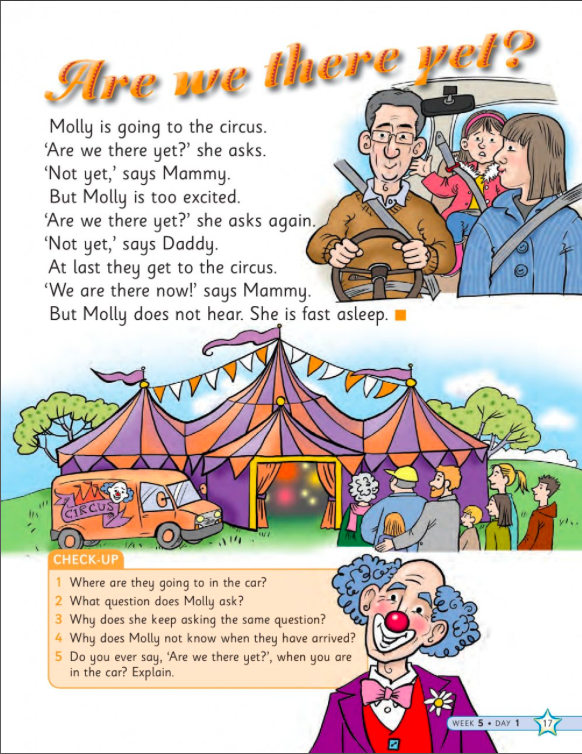 Tuesday 9th March  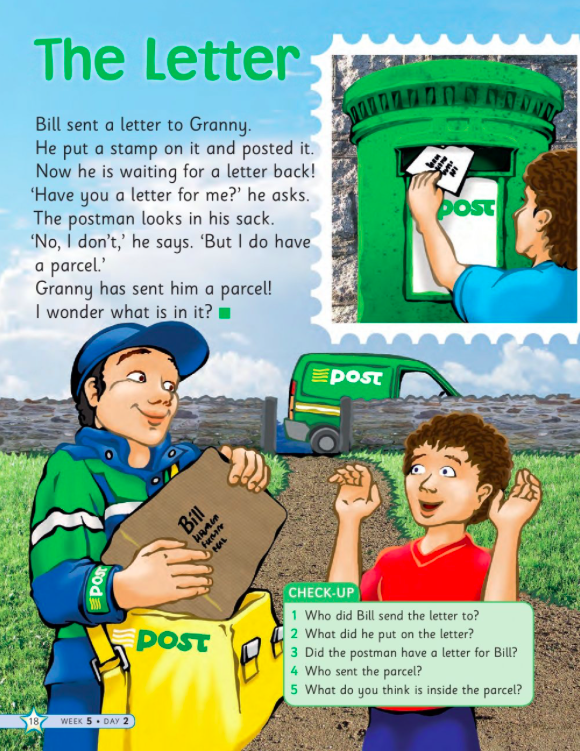 Wednesday 10th March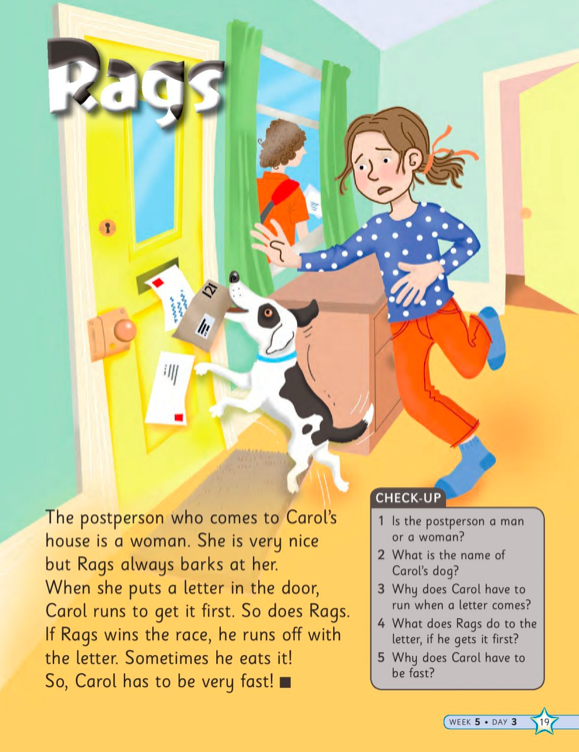 Thursday 11th March 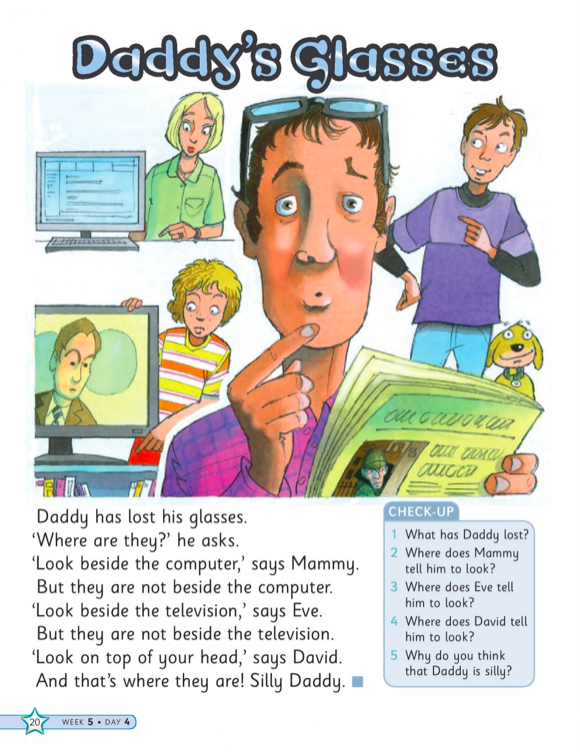 Friday 12th March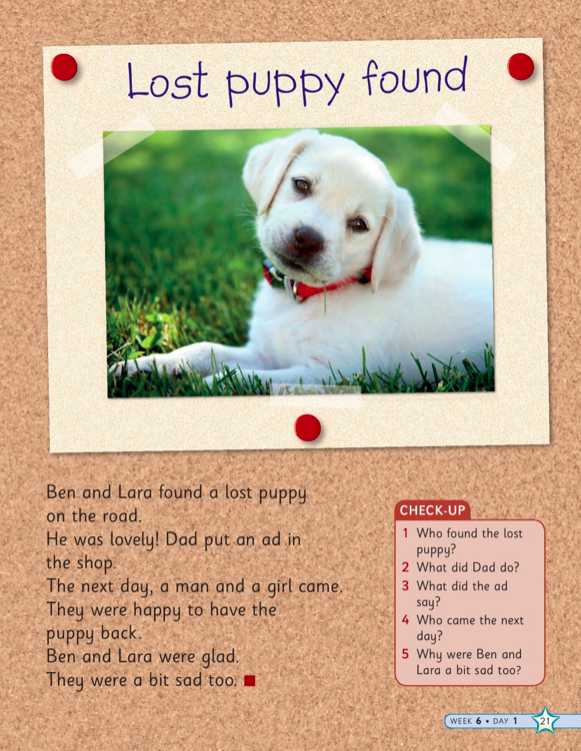 